Year 5 – Spring 2 – Amazon Rainforest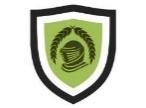 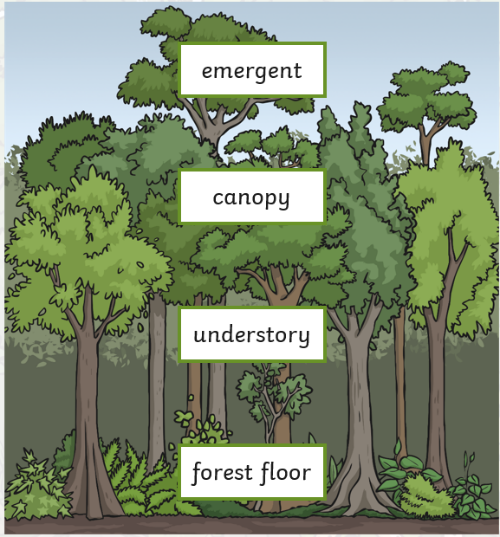 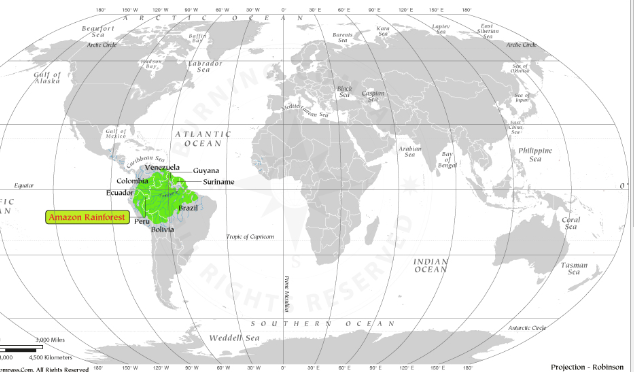 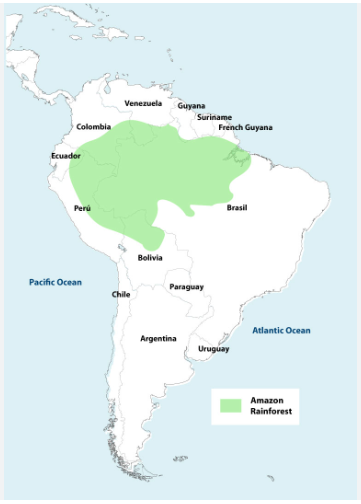 Key FactsAt least 80% of the developed world’s food originated in the tropical rainforest The Amazon Rainforest produces more than 20% of the world’s oxygenThe Amazon Basin contains 20% of the world’s fresh water. 2.5 million insect species, 40 000+ plant species, 3 000 edible fruits and 2 000+ species of birds and mammals live in the Amazon Rainforest.It has parts in Brazil, Peru, Colombia, Venezuela, Ecuador, Bolivia, Guyana, Suriname and French Guiana 	Key Vocabulary	Key Vocabulary	Key Vocabulary	Key VocabularyBiomesA large naturally occurring community of flora and fauna occupying a major habitatConservationThe prevention of wasteful use of a resource.AdaptationBecoming adjusted to new conditionsVegetation beltThe plant life as a whole within a certain area.ProductionThe action of making or manufacturing from components or raw materialsEconomyThe country or region in terms of the production and consumption of goods and services and the supply of money.ConsumptionThe action of using up a resource